DSWD DROMIC Report #03 on the Taal Volcano Eruption as of 06 July 2021, 6PMSituation OverviewOn 01 July 2021 at 3:37 PM, the Philippine Institute of Volcanology and Seismology (PHIVOLCS) has raised alert level 3 over Taal Volcano after a phreatomagmatic eruption from the main crater occurred at 3:16 PM. Communities around the Taal Lake shores were advised to remain vigilant, take precautionary measures against possible airborne ash and vog and calmly prepare for possible evacuation should unrest intensify.Source: Philippine Institute of Volcanology and Seismology (PHIVOLCS)Status of Affected Areas and Population  A total of 1,554 families or 5,872 persons were affected by the Taal Volcano eruption in 63 Barangays in CALABARZON (see Table 1).Table 1. Number of Affected Families / PersonsNote: Ongoing assessment and validation are continuously being conducted.Sources: DSWD-FO CALABARZONStatus of Displaced Population Inside Evacuation CentersThere are 797 families or 3,027 persons currently taking temporary shelter in 20 evacuation centers in CALABARZON (see Table 2):Table 2. Number of Displaced Families / Persons Inside Evacuation CentersNote: Ongoing assessment and validation are continuously being conducted.Sources: DSWD-FO CALABARZON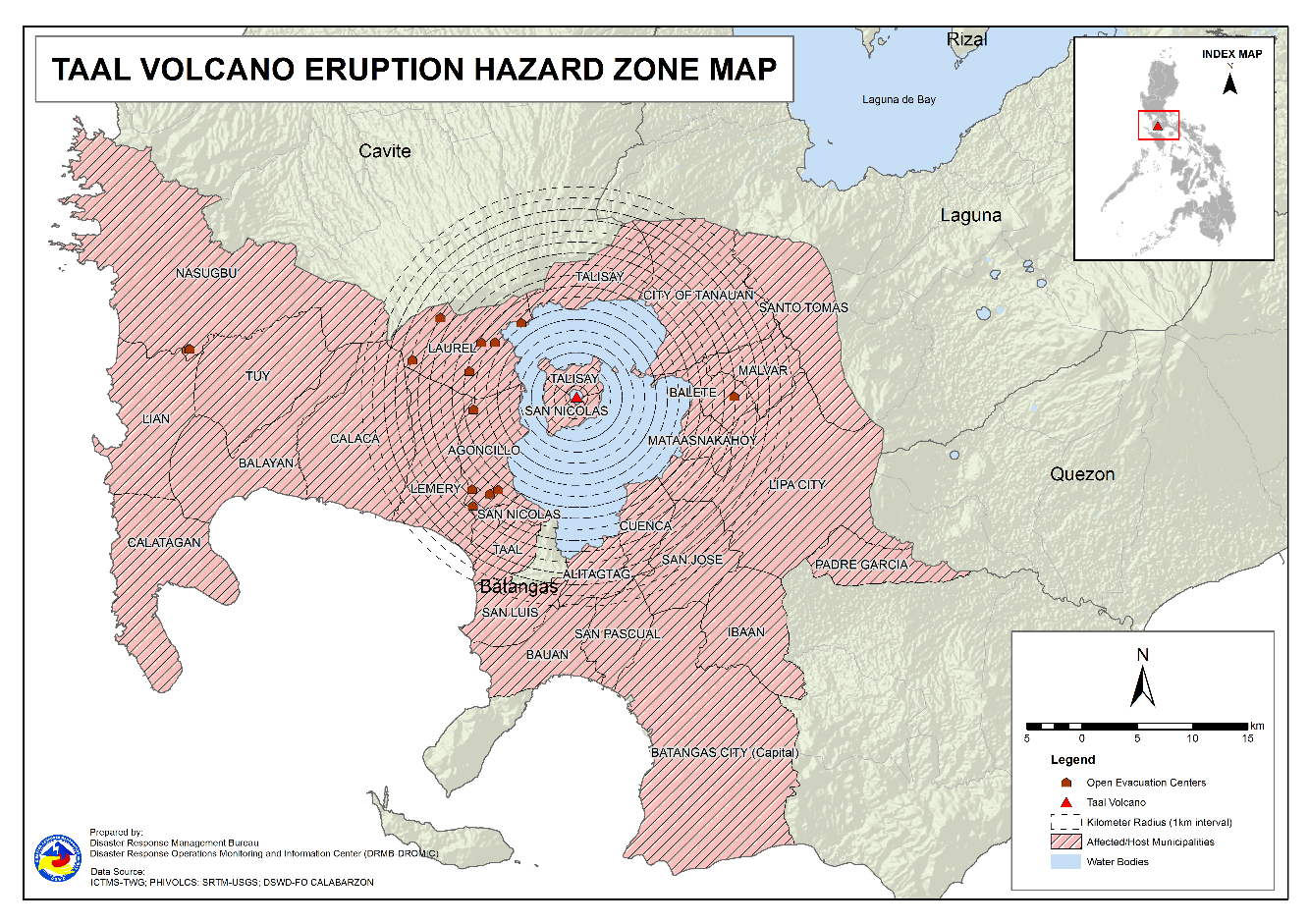 Outside Evacuation Centers There are 738 families or 2,759 persons temporarily staying with their relatives and/or friends in CALABARZON (see Table 3):Table 3. Number of Displaced Families / Persons Outside Evacuation CentersNote: Ongoing assessment and validation are continuously being conducted.Sources: DSWD-FO CALABARZONTotal Displaced PopulationA total of 1,535 families or 5,786 persons are displaced in CALABARZON due to Taal Volcano eruption (see Table 4):Table 4. Total Number of Displaced Families / PersonsNote: Ongoing assessment and validation are continuously being conducted.Sources: DSWD-FO CALABARZONResponse Actions and InterventionsStandby Funds and Prepositioned Relief StockpileNote: The Inventory Summary is as of 06 July 2021, 3PM.Standby Funds ₱156.8 million Quick Response Fund (QRF) at the DSWD-Central Office. Request for replenishment in the amount of ₱662.5 million dated 16 June 2021 is currently on process for release of SARO by the Department of Budget and Management (DBM). ₱3 million at DSWD-FO CALABARZON. ₱39.9 million in other DSWD-FOs which may support the relief needs of the displaced families due to Taal Volcano eruption through inter-FO augmentation. Prepositioned FFPs and Other Relief Items32,742 FFPs available in Disaster Response Centers; of which, 32,001 FFPs are at the National Resource Operations Center (NROC), Pasay City and 741 FFPs are at the Visayas Disaster Response Center (VDRC), Cebu City.3,953 FFPs at DSWD-FO CALABARZON. 271,548 FFPs in other DSWD-FOs which may support the relief needs of the displaced families due to Taal Volcano Eruption through inter-FO augmentation. ₱710.8 million worth of other food and non-food items (FNIs) at NROC, VDRC and DSWD-FO warehouse countrywide.  Food and Non-Food Items (NFIs)NRLMB augmentation support to DSWD-FO CALABARZON amounting to ₱42,950,905.00.A total of 8,500 FFPs (₱6,616,825.00), 200 family tents (₱3,280,000.00), 5,000 family kits (₱11,440,000.00), 3,000 hygiene kits (₱4,420,500.00), and 4,279 sleeping kits (₱6,350,000.00) out of total number of augmentation support provided by NRLMB to DSWD-FO CALABARZON were directly delivered to the Provincial Social Welfare Office (PSWDO) of Batangas for the needs of the displaced families.300 Family tents (₱4,920,000.00) and 2,000 hygiene kits (₱2,947,000.00) were provided to Laurel, Batangas.Additional 5,000 FFPs (₱3,892,250.00) are in-transit to Batangas Provincial Sports Complex.Camp Coordination and Camp Management (CCCM) Deployment of Quick Response Teams (QRTs) by the DSWD-FO CALABARZON in the evacuation centers in Agoncillo and Laurel, Batangas to conduct rapid needs assessment.Ocular visit by Secretary Rolando Joselito D. Bautista and other officials and staffs from DSWD-Central Office and DSWD-FO CALABARZON on 02 July 2021 in various evacuation centers in Agoncillo and Laurel, Batangas to assess the needs of the displaced families.  Provision of 450 modular tents, 150 information board, and personal protective equipment (PPE) donated by the International Organization for Migration (IOM) currently being facilitated by DSWD-FO CALABARZON for transport Batangas through the support of the RDRRMC Logistics Cluster. Other Activities 24/7 operations of DROMIC and Emergency Operations Centers (EOCs) at the DSWD-Central and DSWD-FO CALABARZON levels. Participation in virtual meetings to present and discuss preparedness and response efforts: DRMB and NRLMB at the NDRRMC levelDSWD-FO CALABARZON at the RDRRMC levelDSWD-FO CALABARZON is set to deliver 1,200 FFPs in Agoncillo, Batangas on 06 July 2021 while the remaining 300 FFPs will be delivered within the week.Photo Documentation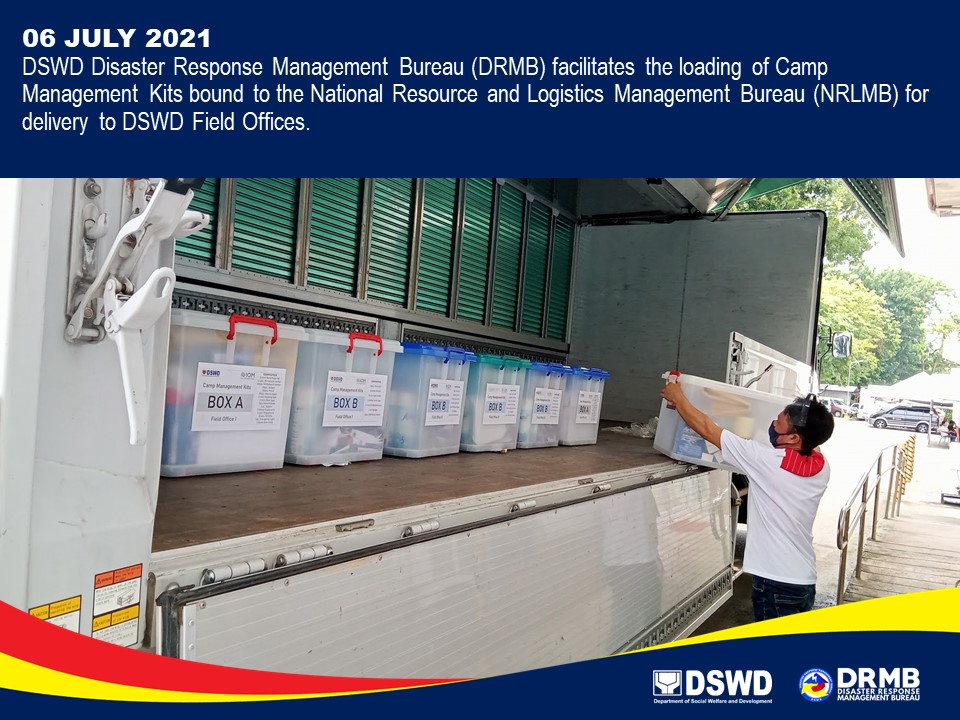 *****The Disaster Response Operations Monitoring and Information Center (DROMIC) of DSWD-DRMB is closely coordinating with DSWD-FO CALABARZON for significant disaster response updates and assistance provided.REGION / PROVINCE / MUNICIPALITY REGION / PROVINCE / MUNICIPALITY  NUMBER OF AFFECTED  NUMBER OF AFFECTED  NUMBER OF AFFECTED REGION / PROVINCE / MUNICIPALITY REGION / PROVINCE / MUNICIPALITY  Barangays  Families  Persons GRAND TOTALGRAND TOTAL63 1,554 5,872 CALABARZONCALABARZON63 1,554 5,872 BatangasBatangas63 1,554 5,872 Agoncillo11  427 1,633 Balete2  64  236 Cuenca1  20  59 Laurel11  735 2,833 Lemery8  36  142 Mataas Na Kahoy1  5  12 San Jose1  2  9 San Nicolas8  54  208 Taal6  26  72 Talisay5  11  43 City of Tanauan9  174  625 REGION / PROVINCE / MUNICIPALITY REGION / PROVINCE / MUNICIPALITY  NUMBER OF EVACUATION CENTERS (ECs)  NUMBER OF EVACUATION CENTERS (ECs)  NUMBER OF DISPLACED  NUMBER OF DISPLACED  NUMBER OF DISPLACED  NUMBER OF DISPLACED REGION / PROVINCE / MUNICIPALITY REGION / PROVINCE / MUNICIPALITY  NUMBER OF EVACUATION CENTERS (ECs)  NUMBER OF EVACUATION CENTERS (ECs)  INSIDE ECs  INSIDE ECs  INSIDE ECs  INSIDE ECs REGION / PROVINCE / MUNICIPALITY REGION / PROVINCE / MUNICIPALITY  NUMBER OF EVACUATION CENTERS (ECs)  NUMBER OF EVACUATION CENTERS (ECs)  Families  Families  Persons  Persons REGION / PROVINCE / MUNICIPALITY REGION / PROVINCE / MUNICIPALITY  CUM  NOW  CUM  NOW  CUM  NOW GRAND TOTALGRAND TOTAL 20  20  809  797 3,098 3,027 CALABARZONCALABARZON 20  20  809  797 3,098 3,027 BatangasBatangas 20  20  809  797 3,098 3,027 Agoncillo 7  7  266  266 1,014 1,014 Balete 1  1  63  63  231  231 Laurel 10  10  412  406 1,591 1,554 Nasugbu 2  2  68  62  262  228 REGION / PROVINCE / MUNICIPALITY REGION / PROVINCE / MUNICIPALITY  NUMBER OF DISPLACED  NUMBER OF DISPLACED  NUMBER OF DISPLACED  NUMBER OF DISPLACED REGION / PROVINCE / MUNICIPALITY REGION / PROVINCE / MUNICIPALITY  OUTSIDE ECs  OUTSIDE ECs  OUTSIDE ECs  OUTSIDE ECs REGION / PROVINCE / MUNICIPALITY REGION / PROVINCE / MUNICIPALITY  Families  Families  Persons  Persons REGION / PROVINCE / MUNICIPALITY REGION / PROVINCE / MUNICIPALITY  CUM  NOW  CUM  NOW GRAND TOTALGRAND TOTAL 747  738 2,786 2,759 CALABARZONCALABARZON 747  738 2,786 2,759 BatangasBatangas 747  738 2,786 2,759 Agoncillo 66  63  270  261 Alitagtag 21  21  73  73 Balayan 37  36  142  141 Balete 1  1  3  3 Batangas City (capital) 24  24  72  72 Bauan 68  63  227  213 Calaca 25  25  84  84 Calatagan 22  22  94  91 Cuenca 20  20  59  59 Ibaan 4  4  16  16 Laurel 209  209  765  765 Lemery 7  7  31  31 Lian 3  3  4  4 Lipa City 4  4  9  9 Malvar 7  7  19  19 Nasugbu 1  1  13  13 Padre Garcia 1  1  3  3 San Jose 21  21  85  85 San Luis 15  15  65  65 San Nicolas 7  7  31  31 San Pascual 5  5  14  14 Santo Tomas 33  33  173  173 Taal 7  7  20  20 Talisay 3  3  17  17 City of Tanauan 131  131  469  469 Tuy 5  5  28  28 REGION / PROVINCE / MUNICIPALITY REGION / PROVINCE / MUNICIPALITY  TOTAL DISPLACED SERVED  TOTAL DISPLACED SERVED  TOTAL DISPLACED SERVED  TOTAL DISPLACED SERVED REGION / PROVINCE / MUNICIPALITY REGION / PROVINCE / MUNICIPALITY  Families  Families  Persons  Persons REGION / PROVINCE / MUNICIPALITY REGION / PROVINCE / MUNICIPALITY  CUM  NOW  CUM  NOW GRAND TOTALGRAND TOTAL     1,556      1,535      5,884      5,786 CALABARZONCALABARZON     1,556      1,535      5,884      5,786 BatangasBatangas     1,556      1,535      5,884      5,786 Agoncillo       332        329     1,284     1,275 Alitagtag         21          21          73          73 Balayan         37          36        142        141 Balete         64          64        234        234 Batangas City (capital)         24          24          72          72 Bauan         68          63        227        213 Calaca         25          25          84          84 Calatagan         22          22          94          91 Cuenca         20          20          59          59 Ibaan           4            4          16          16 Laurel       621        615     2,356     2,319 Lemery           7            7          31          31 Lian           3            3            4            4 Lipa City           4            4            9            9 Malvar           7            7          19          19 Nasugbu         69          63        275        241 Padre Garcia           1            1            3            3 San Jose         21          21          85          85 San Luis         15          15          65          65 San Nicolas           7            7          31          31 San Pascual           5            5          14          14 Santo Tomas         33          33        173        173 Taal           7            7          20          20 Talisay           3            3          17          17 City of Tanauan       131        131        469        469 Tuy           5            5          28          28 OfficeQRF / Standby Funds FFPsFFPsOther F/NFIsTotal OfficeQRF / Standby Funds No. Cost Other F/NFIsTotal DSWD-CO156,765,441.32 -   -   -   156,765,441.32 NROC -   32,001 24,794,388.20 257,774,463.48 282,568,851.68 VDRC -   741 329,745.00 39,223,439.05 39,553,184.05 DSWD-FO IV-A 3,000,000.00 3,953 1,970,024.00 18,427,066.67 23,397,090.67 Other DSWD-FOs 39,926,915.97 271,548 140,666,248.08 395,383,715.37 575,976,879.42 Total 199,692,357.29 308,243 167,760,405.28 710,808,684.57 1,078,261,447.14 Prepared by:MARIEL B. FERRARIZReleased by:MARC LEO L. BUTAC